Table 9.1 Science, arts and professional qualifications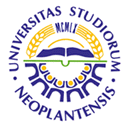 FACULTY OF AGRICULTURE 21000 , TRG DOSITEJA OBRADOVIĆA 8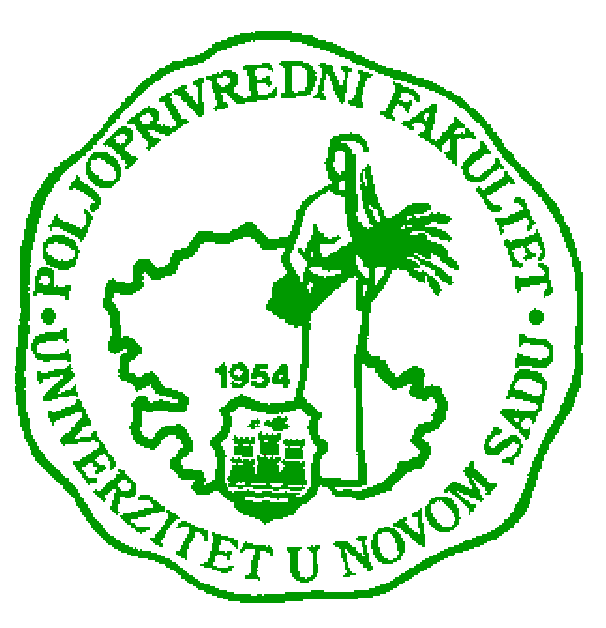 Study Programme AccreditationUNDERGRADUATE ACADEMIC STUDIES Water ManagementName and last name:Name and last name:Name and last name:Name and last name:Name and last name:Name and last name:Name and last name:Name and last name:Atila BezdanAtila BezdanAtila BezdanAtila BezdanAcademic title:Academic title:Academic title:Academic title:Academic title:Academic title:Academic title:Academic title:Teaching assistant Teaching assistant Teaching assistant Teaching assistant Name of the institution where the teacher works full time and starting date:Name of the institution where the teacher works full time and starting date:Name of the institution where the teacher works full time and starting date:Name of the institution where the teacher works full time and starting date:Name of the institution where the teacher works full time and starting date:Name of the institution where the teacher works full time and starting date:Name of the institution where the teacher works full time and starting date:Name of the institution where the teacher works full time and starting date:, Faculty of Agriculture, Faculty of Agriculture, Faculty of Agriculture, Faculty of AgricultureScientific or art field:Scientific or art field:Scientific or art field:Scientific or art field:Scientific or art field:Scientific or art field:Scientific or art field:Scientific or art field:Water ManagementWater ManagementWater ManagementWater ManagementAcademic carieerAcademic carieerAcademic carieerAcademic carieerAcademic carieerAcademic carieerAcademic carieerAcademic carieerAcademic carieerAcademic carieerAcademic carieerAcademic carieerYearInstitutionInstitutionInstitutionInstitutionInstitutionFieldFieldAcademic title election:Academic title election:Academic title election:Academic title election:2012, Faculty of Agriculture, Faculty of Agriculture, Faculty of Agriculture, Faculty of Agriculture, Faculty of AgricultureWater ManagementWater ManagementPhD thesis:PhD thesis:PhD thesis:PhD thesis:2014, Faculty of Agriculture, Faculty of Agriculture, Faculty of Agriculture, Faculty of Agriculture, Faculty of AgricultureWater ManagementWater ManagementSpecialization:Specialization:Specialization:Specialization:Magister thesisMagister thesisMagister thesisMagister thesis2010, Faculty of Agriculture, Faculty of Agriculture, Faculty of Agriculture, Faculty of Agriculture, Faculty of AgricultureWater ManagementWater ManagementBachelor's thesisBachelor's thesisBachelor's thesisBachelor's thesis2003, Faculty of Agriculture, Faculty of Agriculture, Faculty of Agriculture, Faculty of Agriculture, Faculty of AgricultureWater ManagementWater ManagementList of courses being held by the teacher in the accredited study programmesList of courses being held by the teacher in the accredited study programmesList of courses being held by the teacher in the accredited study programmesList of courses being held by the teacher in the accredited study programmesList of courses being held by the teacher in the accredited study programmesList of courses being held by the teacher in the accredited study programmesList of courses being held by the teacher in the accredited study programmesList of courses being held by the teacher in the accredited study programmesList of courses being held by the teacher in the accredited study programmesList of courses being held by the teacher in the accredited study programmesList of courses being held by the teacher in the accredited study programmesList of courses being held by the teacher in the accredited study programmesIDIDCourse nameCourse nameCourse nameCourse nameStudy programme name, study typeStudy programme name, study typeStudy programme name, study typeStudy programme name, study typeNumber of active teaching classes1.3ОUV7О293ОUV7О29Drainage systemsDrainage systemsDrainage systemsDrainage systemsWater management, undergraduate academic studiesWater management, undergraduate academic studiesWater management, undergraduate academic studiesWater management, undergraduate academic studies0+42.3ОUV8О313ОUV8О31Irrigation systemsIrrigation systemsIrrigation systemsIrrigation systemsWater management, undergraduate academic studiesWater management, undergraduate academic studiesWater management, undergraduate academic studiesWater management, undergraduate academic studies0+33.3ОUV7I503ОUV7I50Civil constructionCivil constructionCivil constructionCivil constructionWater management, undergraduate academic studiesWater management, undergraduate academic studiesWater management, undergraduate academic studiesWater management, undergraduate academic studies0+24.3ОАЕ1О023ОАЕ1О02Soil science and Land reclamationSoil science and Land reclamationSoil science and Land reclamationSoil science and Land reclamationAgricultural Economics, undergraduate academic studiesAgricultural Economics, undergraduate academic studiesAgricultural Economics, undergraduate academic studiesAgricultural Economics, undergraduate academic studies0+15.3ORT4O16 3ORT4O16 Land ConsolidationLand ConsolidationLand ConsolidationLand ConsolidationCrop Science, undergraduate academic studiesCrop Science, undergraduate academic studiesCrop Science, undergraduate academic studiesCrop Science, undergraduate academic studies0+26.3ОUV5I383ОUV5I38Geographic information systemGeographic information systemGeographic information systemGeographic information systemWater management, undergraduate academic studiesWater management, undergraduate academic studiesWater management, undergraduate academic studiesWater management, undergraduate academic studies0+27.3ОPA3О143ОPA3О14Geographic information systemGeographic information systemGeographic information systemGeographic information systemLandscape Architecture, undergraduate academic studiesLandscape Architecture, undergraduate academic studiesLandscape Architecture, undergraduate academic studiesLandscape Architecture, undergraduate academic studies0+28.3OHK5О233OHK5О23Geographic information systemGeographic information systemGeographic information systemGeographic information systemHorticulture, undergraduate academic studiesHorticulture, undergraduate academic studiesHorticulture, undergraduate academic studiesHorticulture, undergraduate academic studies0+2Representative refferences (minimum 5, not more than 10)Representative refferences (minimum 5, not more than 10)Representative refferences (minimum 5, not more than 10)Representative refferences (minimum 5, not more than 10)Representative refferences (minimum 5, not more than 10)Representative refferences (minimum 5, not more than 10)Representative refferences (minimum 5, not more than 10)Representative refferences (minimum 5, not more than 10)Representative refferences (minimum 5, not more than 10)Representative refferences (minimum 5, not more than 10)Representative refferences (minimum 5, not more than 10)Representative refferences (minimum 5, not more than 10)Savić, R, Ondrašek, G., Bezdan, A., Letić, Lj., NikolićVesna, (2013): Fluvial deposition in groyne fields of the middle course of the , Technical Gazette, 20, 6, 979-983. (ISBN 1330-3651)Savić, R, Ondrašek, G., Bezdan, A., Letić, Lj., NikolićVesna, (2013): Fluvial deposition in groyne fields of the middle course of the , Technical Gazette, 20, 6, 979-983. (ISBN 1330-3651)Savić, R, Ondrašek, G., Bezdan, A., Letić, Lj., NikolićVesna, (2013): Fluvial deposition in groyne fields of the middle course of the , Technical Gazette, 20, 6, 979-983. (ISBN 1330-3651)Savić, R, Ondrašek, G., Bezdan, A., Letić, Lj., NikolićVesna, (2013): Fluvial deposition in groyne fields of the middle course of the , Technical Gazette, 20, 6, 979-983. (ISBN 1330-3651)Savić, R, Ondrašek, G., Bezdan, A., Letić, Lj., NikolićVesna, (2013): Fluvial deposition in groyne fields of the middle course of the , Technical Gazette, 20, 6, 979-983. (ISBN 1330-3651)Savić, R, Ondrašek, G., Bezdan, A., Letić, Lj., NikolićVesna, (2013): Fluvial deposition in groyne fields of the middle course of the , Technical Gazette, 20, 6, 979-983. (ISBN 1330-3651)Savić, R, Ondrašek, G., Bezdan, A., Letić, Lj., NikolićVesna, (2013): Fluvial deposition in groyne fields of the middle course of the , Technical Gazette, 20, 6, 979-983. (ISBN 1330-3651)Savić, R, Ondrašek, G., Bezdan, A., Letić, Lj., NikolićVesna, (2013): Fluvial deposition in groyne fields of the middle course of the , Technical Gazette, 20, 6, 979-983. (ISBN 1330-3651)Savić, R, Ondrašek, G., Bezdan, A., Letić, Lj., NikolićVesna, (2013): Fluvial deposition in groyne fields of the middle course of the , Technical Gazette, 20, 6, 979-983. (ISBN 1330-3651)Savić, R, Ondrašek, G., Bezdan, A., Letić, Lj., NikolićVesna, (2013): Fluvial deposition in groyne fields of the middle course of the , Technical Gazette, 20, 6, 979-983. (ISBN 1330-3651)Savić, R, Ondrašek, G., Bezdan, A., Letić, Lj., NikolićVesna, (2013): Fluvial deposition in groyne fields of the middle course of the , Technical Gazette, 20, 6, 979-983. (ISBN 1330-3651)Rajić Milica, Bezdan A., (2012): Contribution to Research of Droughts in Vojvodina Province, Carpathian Journal of Earth and Environmental Sciences, 7, 3, 101 - 107. (ISSN 1842 - 4090)Rajić Milica, Bezdan A., (2012): Contribution to Research of Droughts in Vojvodina Province, Carpathian Journal of Earth and Environmental Sciences, 7, 3, 101 - 107. (ISSN 1842 - 4090)Rajić Milica, Bezdan A., (2012): Contribution to Research of Droughts in Vojvodina Province, Carpathian Journal of Earth and Environmental Sciences, 7, 3, 101 - 107. (ISSN 1842 - 4090)Rajić Milica, Bezdan A., (2012): Contribution to Research of Droughts in Vojvodina Province, Carpathian Journal of Earth and Environmental Sciences, 7, 3, 101 - 107. (ISSN 1842 - 4090)Rajić Milica, Bezdan A., (2012): Contribution to Research of Droughts in Vojvodina Province, Carpathian Journal of Earth and Environmental Sciences, 7, 3, 101 - 107. (ISSN 1842 - 4090)Rajić Milica, Bezdan A., (2012): Contribution to Research of Droughts in Vojvodina Province, Carpathian Journal of Earth and Environmental Sciences, 7, 3, 101 - 107. (ISSN 1842 - 4090)Rajić Milica, Bezdan A., (2012): Contribution to Research of Droughts in Vojvodina Province, Carpathian Journal of Earth and Environmental Sciences, 7, 3, 101 - 107. (ISSN 1842 - 4090)Rajić Milica, Bezdan A., (2012): Contribution to Research of Droughts in Vojvodina Province, Carpathian Journal of Earth and Environmental Sciences, 7, 3, 101 - 107. (ISSN 1842 - 4090)Rajić Milica, Bezdan A., (2012): Contribution to Research of Droughts in Vojvodina Province, Carpathian Journal of Earth and Environmental Sciences, 7, 3, 101 - 107. (ISSN 1842 - 4090)Rajić Milica, Bezdan A., (2012): Contribution to Research of Droughts in Vojvodina Province, Carpathian Journal of Earth and Environmental Sciences, 7, 3, 101 - 107. (ISSN 1842 - 4090)Rajić Milica, Bezdan A., (2012): Contribution to Research of Droughts in Vojvodina Province, Carpathian Journal of Earth and Environmental Sciences, 7, 3, 101 - 107. (ISSN 1842 - 4090)Josimov-Dunđerski Jasmina, Belić Anđelka, Jarak Mirjana, Nikolić Ljiljana, Rajić Milica, Bezdan A., (2012): Constructed Wetland – The Serbian Experience, Carpathian Journal of Earth and Environmental Sciences, 7, 2, 101 - 110. (ISSN 1842 - 4090)Josimov-Dunđerski Jasmina, Belić Anđelka, Jarak Mirjana, Nikolić Ljiljana, Rajić Milica, Bezdan A., (2012): Constructed Wetland – The Serbian Experience, Carpathian Journal of Earth and Environmental Sciences, 7, 2, 101 - 110. (ISSN 1842 - 4090)Josimov-Dunđerski Jasmina, Belić Anđelka, Jarak Mirjana, Nikolić Ljiljana, Rajić Milica, Bezdan A., (2012): Constructed Wetland – The Serbian Experience, Carpathian Journal of Earth and Environmental Sciences, 7, 2, 101 - 110. (ISSN 1842 - 4090)Josimov-Dunđerski Jasmina, Belić Anđelka, Jarak Mirjana, Nikolić Ljiljana, Rajić Milica, Bezdan A., (2012): Constructed Wetland – The Serbian Experience, Carpathian Journal of Earth and Environmental Sciences, 7, 2, 101 - 110. (ISSN 1842 - 4090)Josimov-Dunđerski Jasmina, Belić Anđelka, Jarak Mirjana, Nikolić Ljiljana, Rajić Milica, Bezdan A., (2012): Constructed Wetland – The Serbian Experience, Carpathian Journal of Earth and Environmental Sciences, 7, 2, 101 - 110. (ISSN 1842 - 4090)Josimov-Dunđerski Jasmina, Belić Anđelka, Jarak Mirjana, Nikolić Ljiljana, Rajić Milica, Bezdan A., (2012): Constructed Wetland – The Serbian Experience, Carpathian Journal of Earth and Environmental Sciences, 7, 2, 101 - 110. (ISSN 1842 - 4090)Josimov-Dunđerski Jasmina, Belić Anđelka, Jarak Mirjana, Nikolić Ljiljana, Rajić Milica, Bezdan A., (2012): Constructed Wetland – The Serbian Experience, Carpathian Journal of Earth and Environmental Sciences, 7, 2, 101 - 110. (ISSN 1842 - 4090)Josimov-Dunđerski Jasmina, Belić Anđelka, Jarak Mirjana, Nikolić Ljiljana, Rajić Milica, Bezdan A., (2012): Constructed Wetland – The Serbian Experience, Carpathian Journal of Earth and Environmental Sciences, 7, 2, 101 - 110. (ISSN 1842 - 4090)Josimov-Dunđerski Jasmina, Belić Anđelka, Jarak Mirjana, Nikolić Ljiljana, Rajić Milica, Bezdan A., (2012): Constructed Wetland – The Serbian Experience, Carpathian Journal of Earth and Environmental Sciences, 7, 2, 101 - 110. (ISSN 1842 - 4090)Josimov-Dunđerski Jasmina, Belić Anđelka, Jarak Mirjana, Nikolić Ljiljana, Rajić Milica, Bezdan A., (2012): Constructed Wetland – The Serbian Experience, Carpathian Journal of Earth and Environmental Sciences, 7, 2, 101 - 110. (ISSN 1842 - 4090)Josimov-Dunđerski Jasmina, Belić Anđelka, Jarak Mirjana, Nikolić Ljiljana, Rajić Milica, Bezdan A., (2012): Constructed Wetland – The Serbian Experience, Carpathian Journal of Earth and Environmental Sciences, 7, 2, 101 - 110. (ISSN 1842 - 4090)Grabić Jasna, Bezdan, A., Benka, P., Salvai, A., (2011): Spreading and Transformation of Nutrients in the Reach of the Becej-Bogojevo Canal, Serbia. Carpathian Journal of Earth and Environmental Sciences,  6, 1, 277 - 284. (ISSN 1842 - 4090)Grabić Jasna, Bezdan, A., Benka, P., Salvai, A., (2011): Spreading and Transformation of Nutrients in the Reach of the Becej-Bogojevo Canal, Serbia. Carpathian Journal of Earth and Environmental Sciences,  6, 1, 277 - 284. (ISSN 1842 - 4090)Grabić Jasna, Bezdan, A., Benka, P., Salvai, A., (2011): Spreading and Transformation of Nutrients in the Reach of the Becej-Bogojevo Canal, Serbia. Carpathian Journal of Earth and Environmental Sciences,  6, 1, 277 - 284. (ISSN 1842 - 4090)Grabić Jasna, Bezdan, A., Benka, P., Salvai, A., (2011): Spreading and Transformation of Nutrients in the Reach of the Becej-Bogojevo Canal, Serbia. Carpathian Journal of Earth and Environmental Sciences,  6, 1, 277 - 284. (ISSN 1842 - 4090)Grabić Jasna, Bezdan, A., Benka, P., Salvai, A., (2011): Spreading and Transformation of Nutrients in the Reach of the Becej-Bogojevo Canal, Serbia. Carpathian Journal of Earth and Environmental Sciences,  6, 1, 277 - 284. (ISSN 1842 - 4090)Grabić Jasna, Bezdan, A., Benka, P., Salvai, A., (2011): Spreading and Transformation of Nutrients in the Reach of the Becej-Bogojevo Canal, Serbia. Carpathian Journal of Earth and Environmental Sciences,  6, 1, 277 - 284. (ISSN 1842 - 4090)Grabić Jasna, Bezdan, A., Benka, P., Salvai, A., (2011): Spreading and Transformation of Nutrients in the Reach of the Becej-Bogojevo Canal, Serbia. Carpathian Journal of Earth and Environmental Sciences,  6, 1, 277 - 284. (ISSN 1842 - 4090)Grabić Jasna, Bezdan, A., Benka, P., Salvai, A., (2011): Spreading and Transformation of Nutrients in the Reach of the Becej-Bogojevo Canal, Serbia. Carpathian Journal of Earth and Environmental Sciences,  6, 1, 277 - 284. (ISSN 1842 - 4090)Grabić Jasna, Bezdan, A., Benka, P., Salvai, A., (2011): Spreading and Transformation of Nutrients in the Reach of the Becej-Bogojevo Canal, Serbia. Carpathian Journal of Earth and Environmental Sciences,  6, 1, 277 - 284. (ISSN 1842 - 4090)Grabić Jasna, Bezdan, A., Benka, P., Salvai, A., (2011): Spreading and Transformation of Nutrients in the Reach of the Becej-Bogojevo Canal, Serbia. Carpathian Journal of Earth and Environmental Sciences,  6, 1, 277 - 284. (ISSN 1842 - 4090)Grabić Jasna, Bezdan, A., Benka, P., Salvai, A., (2011): Spreading and Transformation of Nutrients in the Reach of the Becej-Bogojevo Canal, Serbia. Carpathian Journal of Earth and Environmental Sciences,  6, 1, 277 - 284. (ISSN 1842 - 4090)Josimov-Dunđerski, J., Nikolić, Lj., Belić, A., Stojanović, S., Bezdan, A., (2011): Nutrient Levels in a Constructed Wetland System Gložan (Vojvodina Province), Bulgarian Journal of Agricultural Science, 17, 1, 31-39. (ISSN 1310-0351)Josimov-Dunđerski, J., Nikolić, Lj., Belić, A., Stojanović, S., Bezdan, A., (2011): Nutrient Levels in a Constructed Wetland System Gložan (Vojvodina Province), Bulgarian Journal of Agricultural Science, 17, 1, 31-39. (ISSN 1310-0351)Josimov-Dunđerski, J., Nikolić, Lj., Belić, A., Stojanović, S., Bezdan, A., (2011): Nutrient Levels in a Constructed Wetland System Gložan (Vojvodina Province), Bulgarian Journal of Agricultural Science, 17, 1, 31-39. (ISSN 1310-0351)Josimov-Dunđerski, J., Nikolić, Lj., Belić, A., Stojanović, S., Bezdan, A., (2011): Nutrient Levels in a Constructed Wetland System Gložan (Vojvodina Province), Bulgarian Journal of Agricultural Science, 17, 1, 31-39. (ISSN 1310-0351)Josimov-Dunđerski, J., Nikolić, Lj., Belić, A., Stojanović, S., Bezdan, A., (2011): Nutrient Levels in a Constructed Wetland System Gložan (Vojvodina Province), Bulgarian Journal of Agricultural Science, 17, 1, 31-39. (ISSN 1310-0351)Josimov-Dunđerski, J., Nikolić, Lj., Belić, A., Stojanović, S., Bezdan, A., (2011): Nutrient Levels in a Constructed Wetland System Gložan (Vojvodina Province), Bulgarian Journal of Agricultural Science, 17, 1, 31-39. (ISSN 1310-0351)Josimov-Dunđerski, J., Nikolić, Lj., Belić, A., Stojanović, S., Bezdan, A., (2011): Nutrient Levels in a Constructed Wetland System Gložan (Vojvodina Province), Bulgarian Journal of Agricultural Science, 17, 1, 31-39. (ISSN 1310-0351)Josimov-Dunđerski, J., Nikolić, Lj., Belić, A., Stojanović, S., Bezdan, A., (2011): Nutrient Levels in a Constructed Wetland System Gložan (Vojvodina Province), Bulgarian Journal of Agricultural Science, 17, 1, 31-39. (ISSN 1310-0351)Josimov-Dunđerski, J., Nikolić, Lj., Belić, A., Stojanović, S., Bezdan, A., (2011): Nutrient Levels in a Constructed Wetland System Gložan (Vojvodina Province), Bulgarian Journal of Agricultural Science, 17, 1, 31-39. (ISSN 1310-0351)Josimov-Dunđerski, J., Nikolić, Lj., Belić, A., Stojanović, S., Bezdan, A., (2011): Nutrient Levels in a Constructed Wetland System Gložan (Vojvodina Province), Bulgarian Journal of Agricultural Science, 17, 1, 31-39. (ISSN 1310-0351)Josimov-Dunđerski, J., Nikolić, Lj., Belić, A., Stojanović, S., Bezdan, A., (2011): Nutrient Levels in a Constructed Wetland System Gložan (Vojvodina Province), Bulgarian Journal of Agricultural Science, 17, 1, 31-39. (ISSN 1310-0351)Bezdan, A., Dragincic Jovana, Blagojevic, B., Vranesevic Milica, Benka, P., (2014): Assessment of vulnerability to inland excess water in Vojvodina region, Contemporary Agriculture, 63(3), 269-275. (ISSN 0350-1205)Bezdan, A., Dragincic Jovana, Blagojevic, B., Vranesevic Milica, Benka, P., (2014): Assessment of vulnerability to inland excess water in Vojvodina region, Contemporary Agriculture, 63(3), 269-275. (ISSN 0350-1205)Bezdan, A., Dragincic Jovana, Blagojevic, B., Vranesevic Milica, Benka, P., (2014): Assessment of vulnerability to inland excess water in Vojvodina region, Contemporary Agriculture, 63(3), 269-275. (ISSN 0350-1205)Bezdan, A., Dragincic Jovana, Blagojevic, B., Vranesevic Milica, Benka, P., (2014): Assessment of vulnerability to inland excess water in Vojvodina region, Contemporary Agriculture, 63(3), 269-275. (ISSN 0350-1205)Bezdan, A., Dragincic Jovana, Blagojevic, B., Vranesevic Milica, Benka, P., (2014): Assessment of vulnerability to inland excess water in Vojvodina region, Contemporary Agriculture, 63(3), 269-275. (ISSN 0350-1205)Bezdan, A., Dragincic Jovana, Blagojevic, B., Vranesevic Milica, Benka, P., (2014): Assessment of vulnerability to inland excess water in Vojvodina region, Contemporary Agriculture, 63(3), 269-275. (ISSN 0350-1205)Bezdan, A., Dragincic Jovana, Blagojevic, B., Vranesevic Milica, Benka, P., (2014): Assessment of vulnerability to inland excess water in Vojvodina region, Contemporary Agriculture, 63(3), 269-275. (ISSN 0350-1205)Bezdan, A., Dragincic Jovana, Blagojevic, B., Vranesevic Milica, Benka, P., (2014): Assessment of vulnerability to inland excess water in Vojvodina region, Contemporary Agriculture, 63(3), 269-275. (ISSN 0350-1205)Bezdan, A., Dragincic Jovana, Blagojevic, B., Vranesevic Milica, Benka, P., (2014): Assessment of vulnerability to inland excess water in Vojvodina region, Contemporary Agriculture, 63(3), 269-275. (ISSN 0350-1205)Bezdan, A., Dragincic Jovana, Blagojevic, B., Vranesevic Milica, Benka, P., (2014): Assessment of vulnerability to inland excess water in Vojvodina region, Contemporary Agriculture, 63(3), 269-275. (ISSN 0350-1205)Bezdan, A., Dragincic Jovana, Blagojevic, B., Vranesevic Milica, Benka, P., (2014): Assessment of vulnerability to inland excess water in Vojvodina region, Contemporary Agriculture, 63(3), 269-275. (ISSN 0350-1205)Bezdan, A., Benka, P., Grabić Jasna, Gregorič, G., Salvai, A., (2011): Characterization of Droughts in Serbia Using Standardized Precipitation Index and Markov Chains, Contemporary Agriculture, 60, 3-4, 333-341. (ISSN 0350-1205)Bezdan, A., Benka, P., Grabić Jasna, Gregorič, G., Salvai, A., (2011): Characterization of Droughts in Serbia Using Standardized Precipitation Index and Markov Chains, Contemporary Agriculture, 60, 3-4, 333-341. (ISSN 0350-1205)Bezdan, A., Benka, P., Grabić Jasna, Gregorič, G., Salvai, A., (2011): Characterization of Droughts in Serbia Using Standardized Precipitation Index and Markov Chains, Contemporary Agriculture, 60, 3-4, 333-341. (ISSN 0350-1205)Bezdan, A., Benka, P., Grabić Jasna, Gregorič, G., Salvai, A., (2011): Characterization of Droughts in Serbia Using Standardized Precipitation Index and Markov Chains, Contemporary Agriculture, 60, 3-4, 333-341. (ISSN 0350-1205)Bezdan, A., Benka, P., Grabić Jasna, Gregorič, G., Salvai, A., (2011): Characterization of Droughts in Serbia Using Standardized Precipitation Index and Markov Chains, Contemporary Agriculture, 60, 3-4, 333-341. (ISSN 0350-1205)Bezdan, A., Benka, P., Grabić Jasna, Gregorič, G., Salvai, A., (2011): Characterization of Droughts in Serbia Using Standardized Precipitation Index and Markov Chains, Contemporary Agriculture, 60, 3-4, 333-341. (ISSN 0350-1205)Bezdan, A., Benka, P., Grabić Jasna, Gregorič, G., Salvai, A., (2011): Characterization of Droughts in Serbia Using Standardized Precipitation Index and Markov Chains, Contemporary Agriculture, 60, 3-4, 333-341. (ISSN 0350-1205)Bezdan, A., Benka, P., Grabić Jasna, Gregorič, G., Salvai, A., (2011): Characterization of Droughts in Serbia Using Standardized Precipitation Index and Markov Chains, Contemporary Agriculture, 60, 3-4, 333-341. (ISSN 0350-1205)Bezdan, A., Benka, P., Grabić Jasna, Gregorič, G., Salvai, A., (2011): Characterization of Droughts in Serbia Using Standardized Precipitation Index and Markov Chains, Contemporary Agriculture, 60, 3-4, 333-341. (ISSN 0350-1205)Bezdan, A., Benka, P., Grabić Jasna, Gregorič, G., Salvai, A., (2011): Characterization of Droughts in Serbia Using Standardized Precipitation Index and Markov Chains, Contemporary Agriculture, 60, 3-4, 333-341. (ISSN 0350-1205)Bezdan, A., Benka, P., Grabić Jasna, Gregorič, G., Salvai, A., (2011): Characterization of Droughts in Serbia Using Standardized Precipitation Index and Markov Chains, Contemporary Agriculture, 60, 3-4, 333-341. (ISSN 0350-1205)Summary data for the teacher's scientific or art and professional activity:Summary data for the teacher's scientific or art and professional activity:Summary data for the teacher's scientific or art and professional activity:Summary data for the teacher's scientific or art and professional activity:Summary data for the teacher's scientific or art and professional activity:Summary data for the teacher's scientific or art and professional activity:Summary data for the teacher's scientific or art and professional activity:Summary data for the teacher's scientific or art and professional activity:Summary data for the teacher's scientific or art and professional activity:Summary data for the teacher's scientific or art and professional activity:Summary data for the teacher's scientific or art and professional activity:Summary data for the teacher's scientific or art and professional activity:Quotation total:Quotation total:Quotation total:Quotation total:Quotation total:Quotation total:101010101010Total ofSCI (SSCI) list papers:Total ofSCI (SSCI) list papers:Total ofSCI (SSCI) list papers:Total ofSCI (SSCI) list papers:Total ofSCI (SSCI) list papers:Total ofSCI (SSCI) list papers:555555Current projects:Current projects:Current projects:Current projects:Current projects:Current projects:Domestic:Domestic:Domestic:International:International:International:SpecializationSpecializationThe Hebrew University of Jerusalem, The Robert H. Smith Faculty of , 7.10. – 31.10.2013.The Hebrew University of Jerusalem, The Robert H. Smith Faculty of , 7.10. – 31.10.2013.The Hebrew University of Jerusalem, The Robert H. Smith Faculty of , 7.10. – 31.10.2013.The Hebrew University of Jerusalem, The Robert H. Smith Faculty of , 7.10. – 31.10.2013.The Hebrew University of Jerusalem, The Robert H. Smith Faculty of , 7.10. – 31.10.2013.The Hebrew University of Jerusalem, The Robert H. Smith Faculty of , 7.10. – 31.10.2013.The Hebrew University of Jerusalem, The Robert H. Smith Faculty of , 7.10. – 31.10.2013.The Hebrew University of Jerusalem, The Robert H. Smith Faculty of , 7.10. – 31.10.2013.The Hebrew University of Jerusalem, The Robert H. Smith Faculty of , 7.10. – 31.10.2013.The Hebrew University of Jerusalem, The Robert H. Smith Faculty of , 7.10. – 31.10.2013.